	РЕШЕНИЕ                                      Совета народных депутатов       муниципального образования «Хатажукайское сельское поселение»от 28.11.2018г № 27                                                                                   а.Пшичо«  Об утверждении Положения о пенсии за выслугу лет в муниципальном образовании «Хатажукайское  сельское поселение»                                              В соответствии с Федеральным законом «О муниципальной службе в Российской Федерации», частью 4 статьи 7 Федерального закона «О государственном пенсионном обеспечении в Российской Федерации», Законом Республики Адыгея от 08.04.2008 г. № 166 «О муниципальной службе в Республике Адыгея», Законом Республики Адыгея от 13.02.2008 г. № 151 «О реестре муниципальных должностей муниципальной службы Республики Адыгея», Законом Республики Адыгея от 09.08.2010 г. № 374 «О пенсии на выслугу лет» , Законом Республики Адыгея от 03.11.2016г. №12 «О внесении изменений в закон  Республики Адыгея «О пенсии за выслугу лет», Совет народных депутатов МО «Хатажукайское сельское поселение»                                                    РЕШИЛ:1. Утвердить Положение о пенсии за выслугу лет в муниципальном образовании «Хатажукайское сельское поселение» ( приложение №1).2. Настоящее Решение опубликовать или обнародовать в районной газете «Заря» и разместить на официальном сайте администрации МО «Хатажукайское сельское поселение» .Глава муниципального  образования«Хатажукайское сельское поселение»                                           К.А. Карабетов                                                                   Приложение №1  к Решению Совета народных депутатов МО       «Хатажукайское сельское поселение» от 28.11.2018г. № 27ПОЛОЖЕНИЕо  пенсии за выслугу лет в муниципальном образовании«Хатажукайское сельское поселение»Настоящее Положение принимается в соответствии с Федеральными законами от 02.03.2007г. №25 «О муниципальной службе в Российской Федерации», частью 4 статьи 7 Федерального закона от 15.12.2001г. №166 –ФЗ  «О государственном пенсионном обеспечении в Российской Федерации», Законом Республики Адыгея от 08.04.2008 г. № 166 «О муниципальной службе в Республике Адыгея», Законом республики Адыгея от 13.02.2008 г. № 151 «О реестре муниципальных должностей муниципальной службы Республики Адыгея», Законом Республики Адыгея от 09.08.2010 г. № 374 «О пенсии за выслугу лет», Федеральным Законом от28.12.2013г. №400-ФЗ «О страховых пенсиях», Законом Российской Федерации от 19.04.1991г. №1032-1 «О занятости населения в Российской Федерации» и устанавливает основания возникновения права на пенсию за выслугу лет для лиц, замещавших муниципальные должности и должности муниципальной службы                               (муниципальные должности муниципальной службы) муниципального образования «Хатажукайское сельское поселение», а также лицам, замещавшим отдельные муниципальные должности в органах представительной и исполнительной власти муниципального образования  «Хатажукайское сельское поселение».Статья 1. Право на пенсию за выслугу лет .      1. Право на пенсию за выслугу лет при соблюдении условий, предусмотренных настоящим Положением, имеют лица, замещавшие:        1)  на постоянной основе муниципальные должности  муниципального образования «Хатажукайское сельское поселение» по состоянию на 01 января 2006 года и (или) позднее и получавшие денежное вознаграждение за счёт средств бюджета муниципального образования «Хатажукайское сельское поселение» (далее – муниципальные должности);        2)  должности муниципальной службы  (муниципальные должности муниципальной службы) по состоянию на 01 января 2006 года и (или) позднее в  муниципальном образовании «Хатажукайское сельское поселение» и получавшие денежное вознаграждение за счет средств бюджета муниципального образования  «Хатажукайское сельское поселение» (далее – должности муниципальной службы);        3)  отдельные должности  на постоянной основе в органах представительной и исполнительной власти Шовгеновского района, органах местного самоуправления  муниципального образования «Хатажукайское сельское поселение» до 01 января 2006 годи получавшие денежное вознаграждение за счет средств бюджета Шовгеновского района , муниципального образования «Хатажукайское сельское поселение» (далее отдельные должности):         а) председатель Хатажукайского Совета народных депутатов, председатель исполнительного комитета  Хатажукайского Совета народных депутатов, Глава администрации Хатажукайского сельского округа,  поселения, глава муниципального образования «Хатажукайское сельское поселение»;        б) заместитель председателя Хатажукайского Совета народных депутатов,  председатель исполнительного комитета Хатажукайского Совета народных депутатов,   Глава администрации Хатажукайского сельского округа,  поселения, глава муниципального  образования  Хатажукайского сельского поселения,   секретарь ,специалисты администрации Хатажукайского сельского Совета поселения.2. Пенсия за выслугу лет назначается лицам, получающим страховую пенсию по старости или по инвалидности в соответствии с Федеральным законом «О страховых пенсиях в Российской Федерации», в том числе досрочно назначенную пенсию по старости в соответствии с Законом Российской Федерации «О занятости населения в Российской Федерации» (за исключением случаев, предусмотренных частью 4 статьи 2 и частью 2 статьи 3 настоящего Положения), не получающим одновременно пенсии, доплаты, надбавки к пенсии, пожизненного содержания, дополнительного материального обеспечения в соответствии с иными федеральными законами, законами и иными нормативными правовыми актами Республики Адыгея и других субъектов Российской Федерации, муниципальными правовыми актами (далее – выплаты, носящие характер дополнительного пенсионного обеспечения). 3. Лица, получающие пенсию в соответствии с Федеральным законом «О государственном пенсионном обеспечении в Российской Федерации», Законом Российской Федерации «О пенсионном обеспечении лиц, проходивших военную службу, службу в органах внутренних дел, Государственной противопожарной службе, органах по контролю за оборотом наркотических средств и психотропных веществ, учреждениях и органах уголовно-исполнительной системы, и их семей», пенсию, доплату, надбавку к пенсии, пожизненное содержание, дополнительное материальное обеспечение в соответствии с иными федеральными законами, законами и иными нормативными правовыми актами Республики Адыгея и других субъектов Российской Федерации, муниципальными правовыми актами, приобретают право на пенсию за выслугу лет в соответствии с настоящим Положением при условии прекращения перечисленных выплат и назначения пенсии в соответствии с Федеральным законом «О трудовых пенсиях в Российской Федерации».4. При наличии у гражданина одновременно права на пенсию за выслугу лет по различным основаниям, предусмотренным настоящим Положением, пенсия за выслугу лет устанавливается по одному из оснований по его выбору. Статья 2. Условия назначения пенсии за выслугу лет лицам, замещавшим муниципальные  должности.1. Лицам, замещавшим муниципальные должности, пенсия за выслугу лет назначается при наличии стажа, исчисленного в соответствии со статьей 6 настоящего Положения, не менее 5 лет и при условии освобождения от должности в связи с прекращением полномочий (в том числе досрочно), за исключением случаев прекращения полномочий, связанных с виновными действиями.2. Лицам, замещавшим муниципальные должности менее 5 лет, освобожденным от должности в связи с прекращением полномочий (в том числе досрочно), за исключением случаев прекращения полномочий, связанных с виновными действиями, и не замещавшим впоследствии государственные должности Российской Федерации, государственные должности субъектов Российской Федерации или муниципальные должности, замещаемые на постоянной основе; государственные должности государственной службы Российской Федерации, должности государственной службы, государственные должности государственной службы иных субъектов Российской Федерации; должности федеральной государственной гражданской службы, должности гражданской службы, должности государственной гражданской службы иных субъектов Российской Федерации, должности муниципальной службы, пенсия за выслугу лет назначается при наличии (с учетом периода замещения муниципальной должности) стажа, исчисленного в соответствии со статьей 7 настоящего Положения, продолжительность которого для назначения пенсии за выслугу лет в соответствующем году определяется согласно приложению к настоящему Положению, в размерах, установленных настоящим Положением для назначения пенсии за выслугу лет лицам, замещавшим должности муниципальной службы.3. Лицам, замещавшим муниципальные должности не менее 5 лет и не замещавшим впоследствии государственные должности Российской Федерации, государственные должности субъектов Российской Федерации или муниципальные должности, замещаемые на постоянной основе; государственные должности государственной службы Российской Федерации, должности государственной службы, государственные должности государственной службы иных субъектов Российской Федерации; должности федеральной государственной гражданской службы, должности гражданской службы, должности государственной гражданской службы иных субъектов Российской Федерации, должности муниципальной службы, пенсия за выслугу лет по выбору гражданина может назначаться в размерах, установленных настоящим Положением для назначения пенсии за выслугу лет лицам, замещавшим должности муниципальной службы, при наличии на день увольнения с муниципальной должности Республики Адыгея (с учетом периода замещения муниципальной должности) стажа, исчисленного в соответствии со статьей 7 настоящего Положения, продолжительность которого для назначения пенсии за выслугу лет в соответствующем году определяется согласно Приложению №12 к настоящему Положению..Статья 3. Условия назначения пенсии за выслугу лет лицам,  замещавшим должности муниципальной службы.1. Лицам, замещавшим должности муниципальной службы, пенсия за выслугу лет назначается при  наличии на день увольнения  с должности муниципальной службы следующих условий:1) стаж, исчисленный в соответствии со статьей 7 настоящего Положения, не менее продолжительности, определенной для назначения пенсии за выслугу лет в соответствующем году согласно приложению №12 к настоящему Положению;2) увольнение с должности муниципальной службы после 01.01.2006 года по следующим основаниям:а) ликвидация или реорганизация органов местного самоуправления, а также сокращение штата муниципальных служащих в указанных органах, их аппаратах;        б) увольнение с должности муниципальной службы, учрежденной в установленном законодательством Республики Адыгея порядке для непосредственного обеспечения исполнения полномочий лица, замещающего муниципальную должность, в связи с прекращением полномочий указанным лицом; в)  достижения предельного возраста, установленного федеральным законодательством для замещения должности муниципальной службы;г) обнаружившееся несоответствие замещаемой должности муниципальной службы вследствие состояния здоровья, препятствующего продолжению муниципальной службы;д) увольнение по собственному желанию в связи с выходом на пенсию по старости или инвалидности, а также по собственному желанию лица, являющегося на день увольнения получателем пенсии по старости либо инвалидности.3) замещение должностей муниципальной службы не менее 12 полных месяцев непосредственно перед увольнением с должности муниципальной службы, а при увольнении с должности муниципальной службы по основаниям, предусмотренным подпунктом «а» пункта 2 настоящей статьи, - до истечения 12 полных месяцев; при увольнении с должности муниципальной службы по основаниям, предусмотренным в пункте 2 настоящей статьи, - до истечения 12 полных месяцев со дня введения муниципальной службы в органе местного самоуправления.2. Лица, замещавшие должности муниципальной службы, при наличии на день увольнения с должности муниципальной службы стажа,  исчисленного в соответствии со статьей 7 настоящего Положения, не менее 25 лет и увольнении с должности муниципальной службы по основанию, предусмотренному пунктом 3 части 1 статьи 77 Трудового кодекса Российской Федерации, до приобретения права на страховую пенсию по старости (инвалидности), не получающие пенсий и иных выплат, указанных в части 3 статьи 1 настоящего Положения,  имеют право на пенсию за выслугу лет, при назначении страховой пенсии по старости (инвалидности) если непосредственно перед увольнением они замещали должности  муниципальной службы (муниципальные должности и должности муниципальной службы) не менее 7 лет;Статья 4. Условия назначения пенсии за выслугу лет лицам,  замещавшим отдельные должности в органах представительной и исполнительной власти Шовгеновского района, органах местного самоуправления в муниципальном образовании «Хатажукайское сельское поселение».1. Лицам, замещавшим отдельные должности, указанные в подпункте «а» пункта 3 части 1 статьи 1 настоящего Положения, пенсия за выслугу лет назначается при наличии стажа, исчисленного в соответствии со статьей 8 настоящего Положения, не менее 1 года  и при условии освобождения от должности в связи с прекращением полномочий (в том числе досрочно), за исключением случаев прекращения полномочий, связанных с виновными действиями.2. Лицам, замещавшим отдельные должности, указанные в подпункте «б» пункта 3 части 1 статьи 1 настоящего Положения, пенсия за выслугу лет назначается при одновременном наличии  на день увольнения с должности муниципальной службы в Республике Адыгея следующих условий: 1) стаж, исчисленный в соответствии со статьей 8 настоящего Положения, не менее  продолжительности, определенной для назначения пенсии за выслугу лет в соответствующем году согласно приложению №12 к настоящему Положению;2) увольнение с должностей, указанных в подпункте «б» пункта 3 части 1 статьи 1 настоящего Положения, по одному из оснований, предусмотренных в пункте 2 части 1 статьи 3 настоящего Положения;       3) замещение должностей, указанных в подпункте «б» пункта 3 части 1 статьи 1 настоящего Положения, не менее 12 полных месяцев непосредственно перед увольнением с должности, а при увольнении с должности по основаниям, предусмотренным подпунктом «а» пункта 2 статьи 3, – до истечения 12 полных месяцев.Статья 5. Размеры пенсий за выслугу лет.1. Пенсия за выслугу лет лицам, указанным в части 1 статьи 2 настоящего Положения, назначается при наличии стажа, исчисленного в соответствии со статьей 6 настоящего Положения, от 5 до 10 лет- в размере 35 процентов, от 10 лет и более -60 процентов среднемесячного заработка, определенного в соответствии со статьей 10 настоящего Положения (далее – среднемесячный заработок), по замещавшейся должности. 2. Пенсия за выслугу лет лицам, указанным в частях 2, 3  статьи 2 и статье 3  настоящего Положения, назначается при наличии стажа, исчисленного в соответствии со статьей 7 настоящего Положения, не менее продолжительности, определенной для назначения пенсии за выслугу лет в соответствующем году согласно приложению №12 к настоящему Положению – в размере 30 процентов среднемесячного заработка. За каждый полный год стажа свыше указанного в приложении №12 к настоящему Положению , пенсия за выслугу лет увеличится на 3 процента средимесячного заработка. При этом пенсия за выслугу лет не может превышать 60 процентов среднемесячного заработка.3. Пенсия за выслугу лет лицам, указанным в части 1 статьи 4 настоящего Положения, назначается при наличии стажа, исчисленного в соответствии с частью 1 статьи 8 настоящего Положения, не менее 1 года - в размере 25 процентов среднемесячного заработка. За каждый полный год указанного стажа свыше 1 года пенсия за выслугу лет увеличивается на 3 процента среднемесячного заработка. При этом пенсия за выслугу лет не может превышать 60 процентов среднемесячного заработка.4. Пенсия за выслугу лет лицам, указанным в части 2 статьи 4 настоящего Положения, назначается при наличии стажа, исчисленного в соответствии с частью 2 статьи 8 настоящего Положения, не менее 15 лет – в размере 30 процентов среднемесячного заработка. За каждый полный год указанного стажа свыше 15 лет пенсия за выслугу лет увеличивается на 3 процента среднемесячного заработка. При этом пенсия за выслугу лет не может превышать 60 процентов среднемесячного заработка.  5. Минимальный размер пенсии за выслугу лет  составляет 2963 рубля.Статья 6. Стаж, дающий право на пенсию за выслугу лет лицам, замещавшим муниципальные должности.1. Лицам, замещавшим муниципальные должности, в стаж, дающий право на пенсию за выслугу лет, засчитываются периоды замещения на постоянной основе:1) муниципальных должностей, указанных в пункте 1 части 1 статьи 1 настоящего Положения;2) отдельных должностей, указанных в подпункте «а» пункта 3 части 1 статьи 1 настоящего Положения.  2. Отнесение замещаемой гражданином должности к муниципальным должностям определяется на основании действовавшего в период замещения должности устава муниципального образования в соответствии с законодательством Республики Адыгея. 3. Периоды замещения различных должностей, предусмотренных в части 1 настоящей статьи, суммируются.Статья 7. Стаж, дающий право на назначение пенсии за выслугу лет лицам, замещавшим должности муниципальной службы.1. Стаж, дающий право на пенсию за выслугу лет лицам, замещавшим должности муниципальной службы, определяется как суммарная продолжительность периодов осуществления муниципальной службы и иной деятельности на день увольнения с муниципальной службы, учитываемых в соответствии с частями 2 и 3 настоящей статьи при определении права на пенсию за выслугу лет муниципальных служащих и при исчислении размера этой пенсии.2. Лицам, замещавшим должности муниципальной службы, в стаж, дающий право на пенсию за выслугу лет, включаются периоды замещения должностей муниципальной службы, а также должностей, периоды службы (работы) на которых включаются в стаж муниципальной службы для назначения за выслугу лет муниципальных служащих в соответствии с  законом «О муниципальной службе в Республике Адыгея». 3. В стаж, дающий право на пенсию за выслугу лет лицам, замещавшим должности муниципальной службы включаются периоды замещения отдельных должностей руководителей и специалистов на предприятиях, учреждениях и организациях, опыт и знание работы в которых были необходимы муниципальному служащему для исполнения обязанностей по замещавшейся должности муниципальной службы, в совокупности не превышающие пяти лет.4. Периоды, указанные в части 3 настоящей статьи, включаются в стаж, дающий право на пенсию за выслугу лет, по письменному заявлению муниципального служащего на основании решения главы муниципального образования «Хатажукайское сельское поселение», принятого до увольнения муниципального служащего с должности муниципальной службы, но не ранее чем за  2 месяца до даты его увольнения, по согласованию с Комиссией по исчислению стажа муниципального образования «Хатажукайское сельское поселение».5. Решение о включении в стаж, дающий право на пенсию за выслугу лет, периодов, указанных в части 3 настоящей статьи, принимается главой муниципального образования в случаях, если:1) с учетом этих периодов обратившийся приобретет право на пенсию за выслугу лет, предусмотренную настоящим Положением;2) учет этих периодов повлечет увеличение размера пенсии за выслугу лет.Статья 8. Стаж, дающий право на назначение пенсии за выслугу лет лицам, замещавшим отдельные должности.1. Лицам, замещавшим отдельные должности, предусмотренные в подпункте «а» пункта 3 части 1 статьи 1 настоящего Положения, в стаж, дающий право на пенсию за выслугу лет, включаются периоды замещения должностей, указанных в данном подпункте. Периоды замещения различных должностей суммируются. 2. Лицам, замещавшим отдельные должности, предусмотренные в подпункте «б» пункта 3 части 1 статьи 1 настоящего Положения, в стаж, дающий право на пенсию за выслугу лет, включаются периоды замещения должностей, указанных в пункте 3 части 1 статьи 1 настоящего Положения. Периоды замещения различных должностей суммируются.Статья 9. Порядок подсчета и подтверждения стажа, дающего право на пенсию за выслугу лет.1. Подсчет и подтверждение стажа, дающего право на пенсию за выслугу лет, осуществляется в соответствии с порядком подсчета и подтверждения стажа государственной службы для назначения пенсии за выслугу лет федеральных государственных служащих, установленным федеральным законодательством, и для назначения пенсии за выслугу лет в соответствии с Законом Республики Адыгея «О пенсии за выслугу лет» с особенностями, предусмотренными настоящим Положением.2. Стаж, дающий право на пенсию за выслугу лет, устанавливается Комиссией по исчислению стажа муниципального образования «Хатажукайское сельское поселение» (далее – Комиссия)     3. Периоды замещения должностей, предусмотренных частью 2 статьи 7 настоящего Положения, включаются в стаж, дающий право на пенсию за выслугу лет, решением главы муниципального образования «Хатажукайское сельское поселение» по представлению Комиссии.4. Комиссия рассматривает вопрос о включении «иных» периодов работы в стаж, дающий право на пенсию за выслугу лет, по письменному заявлению гражданина. Указанное заявление по форме согласно приложению № 1 к настоящему Положению может быть подано гражданином при его увольнении с муниципальной службы по основаниям, дающим право на пенсию за выслугу лет (не ранее чем за 2 месяца до даты увольнения) или при его обращении с заявлением о назначении пенсии за выслугу лет. 5.  По результатам рассмотрения заявления гражданина Комиссия выносит: 1) представление главе муниципального образования о включении в стаж, дающий право на пенсию за выслугу лет, отдельных периодов работы по форме согласно приложению № 2 к настоящему Положению ( в случае принятия решения о возможности включения в стаж, дающий право на пенсию за выслугу лет, отдельных периодов работы);2) решение об отказе или удовлетворении во включении в стаж, дающий право на пенсию за выслугу лет, отдельных периодов работы по форме согласно приложению № 3 к настоящему Положению. 6. Положение о Комиссии и ее состав утверждаются главой муниципального образования «Хатажукайское сельское поселение».Статья 10. Среднемесячный заработок, на основании которого исчисляется размер пенсии за выслугу лет.1. Среднемесячный заработок, на основании которого исчисляется размер пенсии за выслугу лет (далее - среднемесячный заработок), определяется за последние 12 полных месяцев замещения должностей, указанных в части 1 статьи 1 Положения, предшествующих дню прекращения их замещения либо дню достижения гражданином возраста, дающего право на страховую пенсию, предусмотренную Федеральным законом "О страховых пенсиях в Российской Федерации", а при назначении пенсии за выслугу лет в соответствии с пунктом 3 части 1 статьи 3  или пунктом 3 части 2 статьи 4 настоящего Положения в случаях, когда общая продолжительность замещения должностей муниципальной службы (отдельных должностей) составляет менее 12 полных месяцев - за полные месяцы замещения этих должностей (далее - расчетный период).2. Для определения среднемесячного заработка для лиц, указанных в части 1 статьи 2 настоящего Положения, учитывается денежное вознаграждение, установленное в соответствии с муниципальными правовыми актами и законодательством Республики Адыгея на дату назначения пенсии за выслугу лет по замещавшейся муниципальной должности, состоящее из следующих выплат:1) месячный оклад в соответствии с замещаемой муниципальной должностью (далее - должностной оклад);2) ежемесячная процентная надбавка к должностному окладу за работу со сведениями, составляющими государственную тайну, в размерах (%), выплачивавшихся в период замещения муниципальной должности в соответствии с федеральными законами и иными нормативными правовыми актами Российской Федерации;        3) ежемесячное денежное поощрение.3. При замещении в расчетном периоде гражданином муниципальных должностей Республики Адыгея, по которым установлено различное денежное вознаграждение, размер среднемесячного заработка определяется путем суммирования размера установленного в каждом месяце расчетного периода денежного вознаграждения и деления полученной суммы на 12.4. Среднемесячный заработок для лиц, указанных в частях 2, 3 и 4 статьи 2 и статьях 3 и 4 настоящего Положения, определяется путем суммирования размеров должностных окладов, установленных на дату назначения пенсии за выслугу лет в соответствии с муниципальными правовыми актами и законодательством Республики Адыгея по замещавшимся в расчетном периоде должностям, деления полученной суммы на количество полных месяцев замещения должностей в расчетном периоде и умножения на 2,8. При этом для определения среднемесячного заработка лиц, указанных в статье 4 настоящего Положения, учитывается должностной оклад, установленный по должности, который соответствует замещаемой лицом должности в соответствии с Таблицей соответствия муниципальных должностей, должностей муниципальной службы муниципального образования  «Хатажукайское сельское поселение» и отдельных должностей в органах представительной и исполнительной власти Шовгеновского  района, органах местного самоуправления муниципального образования «Хатажукайское сельское поселение» до 01.06.2006года согласно приложению 4 к настоящему Положению.  5. Если в расчетный период произошло повышение (увеличение) в централизованном порядке денежного вознаграждения (должностного оклада), среднемесячный заработок за весь расчетный период рассчитывается с учетом повышения (увеличения).6. Если на дату назначения пенсии за выслугу лет должность, замещавшаяся гражданином в расчетном периоде, исключена из реестра муниципальных должностей и (или) реестра должностей муниципальной службы, среднемесячный заработок определяется исходя из должностного оклада, установленного по должности, соответствующей замещавшейся в расчетном периоде должности. Соответствие должностей определяется муниципальными нормативными правовыми актами в соответствии с законодательством Республики Адыгея. Если соответствие должностей не установлено, должностной оклад для определения среднемесячного заработка рассчитывается путем применения к должностному окладу, установленному в период замещения должности, индекса повышения должностных окладов (последовательного применения всех индексов повышения должностных окладов, имевших место после его фактического начисления), а при централизованном дифференцированном повышении (установлении) должностных окладов - путем последовательного применения к последнему установленному должностному окладу по замещавшейся должности всех индексов повышения должностных окладов, имевших место после его установления. Исходя из полученного расчетным путем должностного оклада в соответствии с пунктами 2 - 4 настоящей статьи определяется среднемесячный заработок.7. Если на дату назначения пенсии за выслугу лет денежное вознаграждение или должностной оклад, установленные по замещавшейся должности ниже, чем фактически выплачиваемые гражданину в период замещения указанной должности, назначение пенсии производится исходя из фактически выплачиваемого денежного вознаграждения или должностного оклада до возникновения права на больший размер пенсии.8. Гражданину, которому при переводе на другую муниципальную должность, должность муниципальной службы выплачивался сохраненный должностной оклад (денежное вознаграждение), для исчисления размера пенсии за выслугу лет учитывается должностной оклад (денежное вознаграждение) по должности, по которой они сохранены.       9. При работе гражданина в расчетном периоде (или его части) на условиях неполного рабочего (служебного) времени среднемесячный заработок определяется с учетом его фактической занятости в каждом месяце расчетного периода.  Статья 11. Сроки назначения пенсии за выслугу лет, изменения оснований ее назначения и размера.       1. Пенсия за выслугу лет назначается с 1-го числа месяца, в котором гражданин обратился за ней, но не ранее чем со дня возникновения права на нее. Днем обращения за назначением пенсии за выслугу лет считается день регистрации заявления со всеми необходимыми документами в отделе социальной защиты населения администрации муниципального образования «Шовгеновский район» (далее – отдел социальной защиты населения).2. Пенсия за выслугу лет назначается на следующий срок:1) гражданину, являющемуся получателем страховой пенсии по старости- пожизненно (бессрочно);2) гражданину, являющемуся получателем страховой пенсии по инвалидности, - на срок, на который установлена страховая пенсия по инвалидности.3. Изменение оснований назначения пенсии за выслугу лет в соответствии с настоящим Положением, перерасчет размера пенсии за выслугу лет производится с 1-го числа месяца, следующего за месяцем, в котором гражданин обратился с соответствующим заявлением.Статья 12. Назначение пенсии за выслугу лет, изменение оснований ее назначения, перерасчет размера пенсии за выслугу лет.1. Назначение пенсии за выслугу лет, изменение оснований ее назначения в соответствии с настоящим Положением, перерасчет размера пенсии за выслугу лет производится по заявлению гражданина.2. Обращение с заявлением о назначении пенсии за выслугу лет, изменение оснований ее назначения в соответствии с настоящим Положением, перерасчет размера пенсии может осуществляться в любое время после возникновения права на пенсию, изменения оснований ее назначения, перерасчет ее размера без ограничения каким-либо сроком.3. Перерасчет размера пенсии за выслугу лет производится по заявлению гражданина с применением положений статей 5 и 10 настоящего Положения, в случае последующего после назначения пенсии за выслугу лет увеличения продолжительности стажа, дающего право на пенсию за выслугу лет, вследствие замещения муниципальной должности и (или) должности муниципальной службы, представления документов, подтверждающих отнесение замещавшихся до назначения пенсии за выслугу лет должностей к периодам службы (работы), указанным в  части 1 статьи 7 настоящего Положения, и (или) замещения муниципальной должности и (или) должности муниципальной службы не менее 12 полных месяцев с более высоким среднемесячным заработком и (или) должностным окладом.    4. Назначение пенсии за выслугу лет, изменения оснований её назначения , перерасчет размера пенсии за выслугу лет осуществляется распоряжением главы муниципального образования «Хатажукайское сельское поселение».Статья 13. Порядок обращения за назначением пенсии за выслугу лет.1. Гражданин, имеющий право на пенсию за выслугу лет в соответствии с настоящим Положением, проживающий на территории муниципального образования «Хатажукайское сельское поселение», подает письменное заявление о назначении пенсии за выслугу лет по форме согласно приложению № 5 к настоящему Положению в администрацию муниципального образования «Хатажукайское сельское поселение»..2. Заявление о назначении пенсии за выслугу лет гражданином представляется с приложением:1) копии паспорта;2) справки органа, назначающего трудовую пенсию, о виде и размере назначенной пенсии с указанием федерального закона, в соответствии с которым она назначена, и сроков ее назначения;3) трудовой книжки и документов, подтверждающих периоды службы (работы), подлежащих включению в стаж, дающий право на пенсию за выслугу лет, и их копий; 4) справки о размере среднемесячного заработка заявителя по форме согласно приложению № 6 к настоящему Положению. Указанная справка оформляется администрацией, в которой гражданин замещал муниципальную должность, должность муниципальной службы;5) справки о неполучении одновременно страховой пенсией (прекращении выплаты) доплаты, надбавки к пенсии, пожизненного содержания, дополнительного материального обеспечения в соответствии с иными федеральными законами, законами и иными нормативными правовыми актами республики Адыгея, законами и иными нормативно правовыми актами других субъектов российской федерации, муниципальными правовыми актами (в случае, если по трудовой книжке или другим документам усматривается возможность их получения);6) распоряжения главы муниципального образования о включении в стаж дающий право на пенсию за выслугу лет, отдельных периодов работы, предусмотренных  в части 2 статьи 7 настоящего Положения – в случае принятия решения до обращения за назначением пенсии;3. Гражданин может подать заявление о включении в стаж, дающий право на пенсию за выслугу лет, «иных» периодов работы одновременно с подачей документов, указанных в пункте 1-5 части 2 настоящей статьи (если вопрос о включении в стаж, дающий право на пенсию за выслугу лет, указанных периодов не рассмотрен при увольнении гражданина с должности муниципальной службы).4. Документы, указанные в пунктах 2, 4 - 6 части 2 настоящей статьи, заявитель может представить в администрацию по всей инициативе. Если заявителем указанные документы не представлены самостоятельно, то администрация в порядке межведомственного взаимодействия запрашивает документы из органа, в распоряжении которого находятся соответствующие сведения, в срок не позднее одного рабочего дня, следующего за днем поступления заявления о назначении пенсии за выслугу лет.5. Заявление о назначении пенсии за выслугу лет регистрируется в администрации в день его подачи в Журнале регистрации заявлений о назначении пенсии (далее - Журнал регистрации).         6.При приеме заявления о назначении пенсии за выслугу лет уполномоченный специалист администрации (далее - уполномоченный специалист):1) проверяет правильность оформления заявления и соответствие изложенных в нем сведений документу, удостоверяющему личность, правильность оформления иных представленных документов;2) сличает подлинники документов с их копиями, удостоверяет их, фиксирует выявленные расхождения;3) регистрирует заявления и выдает расписку-уведомление, в которой указывается дата приема заявления, перечень недостающих документов и сроки их представления;4) истребует от заявителя дополнительные документы, необходимые для назначения пенсии за выслугу лет;5) оказывает содействие заявителю в получении недостающих документов для назначения пенсии за выслугу лет.Статья 14. Порядок рассмотрения заявления о назначении пенсии за выслугу лет.1. Администрация в 15-дневный срок со дня поступления заявления о назначении пенсии за выслугу лет и документов, указанных в частях 2-3 статьи 13 настоящего Положения, рассматривает их и представляет на рассмотрение Комиссии.2.Комиссия по результатам рассмотрения представленных для назначения пенсии документов определяет стаж, дающий право на пенсию за выслугу лет, проверяет соблюдение условий, при наличии которых назначается пенсия за выслугу лет и выносит:1) заключение о праве на пенсию за выслугу лет по форме согласно приложению № 7 к настоящему Положению с приложением справки о периодах службы (работы), учитываемых при исчислении стажа, дающего право на пенсию за выслугу лет, по форме согласно приложению № 8 к настоящему Положению;2) заключение об отсутствии права на пенсию за выслугу лет по форме согласно приложению № 9 к настоящему Положению.3. Администрация в течение 5-ти рабочих дней со дня поступления заключения Комиссии готовит:1) проект распоряжения главы администрации о назначении пенсии за выслугу лет  по форме согласно приложению № 10 (при вынесении Комиссией заключения о праве на пенсию за выслугу лет) и направляет его на рассмотрение и подписание в порядке, установленном муниципальными правовыми актами;2) решение об отказе в назначении пенсии за выслугу лет по форме согласно приложению № 11 к настоящему Положению (при вынесении Комиссией заключения об отсутствии права на пенсию за выслугу лет), копия которого в пятидневный срок со дня принятия направляется заявителю.Статья 15. Порядок выплаты пенсии за выслугу лет.1. Выплата пенсии за выслугу лет осуществляется администрацией муниципального образования на основании распоряжения главы муниципального образования о назначении пенсии за выслугу лет.2. Выплата пенсии за выслугу лет осуществляется ежемесячно за текущий месяц путем перечисления на расчетный счет получателя в кредитном учреждении.3 .  При выезде получателя пенсии за выслугу лет после назначения пенсии за пределы муниципального образования «Хатажукайское сельское поселение» выплата пенсии производится по его заявлению путем перечисления на его счет в кредитном учреждении.Статья 16. Порядок перерасчета размера пенсии за выслугу лет.1. Перерасчет размера пенсии за выслугу лет производится:1) при централизованном повышении денежного вознаграждения лиц, замещающих муниципальные должности, денежного содержания муниципальных служащих на основании решения главы муниципального образования при включении необходимых средств в местный бюджет на соответствующий год;2) по заявлению гражданина в порядке, предусмотренном для назначения пенсии за выслугу лет, в случаях, предусмотренных в части 3 статьи 12 настоящего Положения.2. Перерасчет размера пенсии за выслугу лет в соответствии с  частью 1 настоящей статьи оформляется распоряжением главы муниципального образования «Хатажукайское сельское поселение». Об изменении размера пенсии администрация уведомляет в письменной форме получателя пенсии в течение пяти рабочих дней со дня принятия решения.3. Перерасчет пенсии за выслугу лет в соответствии с пунктом 1 части 1 настоящей статьи производится путем индексации размера среднемесячного заработка, из которого исчисляется пенсия, на соответствующие индексы повышения должностных окладов (при последовательном применении всех предшествующих индексов) и последующего определения размера пенсии исходя из размера проиндексированного среднемесячного заработка. При централизованном дифференцированном повышении (установление) денежного вознаграждения лиц, замещающих муниципальные должности, денежного содержания муниципальных служащих перерасчет пенсии производится путем ее исчисления исходя из установленного по замещавшейся (или соответствующей) должности должностного оклада (денежного вознаграждения). Размер пенсии за выслугу лет при перерасчете определяется с учетом положений статей 5 и 10 настоящего Положения.Статья 17. Приостановление, прекращение, возобновление выплаты пенсии за выслугу лет.1. Выплата пенсии за выслугу лет приостанавливается на период замещения государственной должности Российской Федерации государственной должности Республики Адыгея, государственной должности иного субъекта Российской Федерации, должности федеральной государственной службы, должности государственной гражданской службы Республики Адыгея, должности государственной гражданской службы иного субъекта Российской Федерации, муниципальной должности и должности муниципальной службы, а также в период работы в межгосударственных (межправительственных) органах, созданных с участием Российской Федерации, на должностях, по которым в  соответствии с международными договорами Российской Федерации осуществляется назначение и выплаты пенсий  за выслугу лет в порядке и на условиях, которые установлены для федеральных государственных (гражданских) служащих.        2. При последующем увольнении с должностей, указанных в части 1 настоящей статьи, выплата пенсии за выслугу лет возобновляется со дня, следующего за днем увольнения с указанных должностей лица, обратившегося с заявлением о ее возобновлении.3. При прекращении выплаты пенсии, досрочно назначенной в соответствии с Законом Российской Федерации «О занятости населения в Российской Федерации», в связи с поступлением получателя пенсии на работу или возобновлением иной деятельности, которая предусмотрена статьей 11 Федерального закона «О страховых пенсиях в Российской Федерации», выплата пенсии за выслугу лет приостанавливается. При восстановлении выплаты (назначении) страховой пенсии по старости в связи с прекращением указанной работы и (или) деятельности или достижением возраста, дающего право на установление страховой пенсии по старости, в том числе досрочно назначаемой страховой пенсии по старости, выплата пенсии за выслугу лет возобновляется по заявлению гражданина со дня восстановления выплаты (назначения) страховой пенсии.4. Лицам, у которых выплата  пенсии за выслугу лет была приостановлена или прекращена в связи с приостановлением или прекращением выплаты страховой пенсии по инвалидности, при восстановлении указанной пенсии, назначении страховой пенсии по старости по заявлению гражданина выплата пенсии за выслугу лет возобновляется со дня восстановления пенсии по инвалидности, назначения страховой пенсии по старости.5. При восстановлении выплаты пенсии за выслугу лет право на нее не пересматривается. При этом размер указанной пенсии определяется в порядке, предусмотренном статьей 5 настоящего Положения. По желанию заявителя пенсия за выслугу лет может быть установлена заново в порядке, предусмотренном настоящим Положением.6. В случае непредставления получателем пенсии за выслугу лет, выехавшим за пределы муниципального образования «Хатажукайское сельское поселение», в декабре месяце текущего года документов, указанных в части 3 статьи 15 настоящего Положения, выплата пенсии приостанавливается с 1 января следующего года. Выплата пенсии восстанавливается со дня ее приостановления в случае последующего поступления в администрацию указанных документов.Статья 18. Обязанности получателя пенсии за выслугу лет.1. Получатель пенсии за выслугу лет обязан в письменной форме извещать администрацию о наступлении обстоятельств, влекущих за собой приостановление или прекращение ее выплаты, в 5-дневный срок со дня возникновения указанных обстоятельств.2. Суммы пенсии за выслугу лет, излишне выплаченные лицу вследствие невыполнения им требований по извещению администрации о наступлении обстоятельств, влекущих приостановление или прекращение выплаты пенсии, возмещаются этим лицом, а в случае его несогласия - взыскиваются в судебном порядке. Статья 19. Порядок ведения пенсионной документации.1.Решение о назначении пенсии за выслугу лет, заявление гражданина и документы, на основании которых назначена пенсия, уведомления заявителю о назначении пенсии, документы о выплате, приостановлении, восстановлении выплаты пенсии за выслугу лет брошюруются в дело получателя, которое храниться в администрации в течение всего периода выплаты пенсии.       2. В случае прекращения выплаты пенсии за выслугу лет дело получателя закрывается. Закрытое дело хранится в администрации в установленном им порядке.Статья 20. Финансовое обеспечение расходов на выплату пенсий за выслугу лет.	Финансовое обеспечение расходов на выплату пенсий за выслугу лет, включая расходы на организацию их доставки, осуществляется за счет средств бюджета муниципального образования «Хатажукайское сельское поселение».  Статья 21. Переходные положения.1. Лицам, замещавшим должности, указанные в пунктах 1-3 части 1 статьи 1 настоящего Положения, которым на день вступления в силу настоящего Положения назначена ежемесячная доплата к трудовой пенсии, назначается пенсия за выслугу лет при наличии права на нее по нормам, предусмотренным настоящим Положением.2. Назначение пенсии за выслугу лет лицам, указанным в части 1 настоящей статьи, осуществляется без их обращения в администрацию .При назначении пенсии за выслуг лет в стаж, дающий право на указанную пенсию лицам, указанным в пункте 2 части 1 статьи 1 настоящего Положения, включаются периоды замещения отдельных должностей, предусмотренных частью 2 статьи 7 настоящего Положения, а также периоды работы, не предусмотренные частью 1 статьи 7 настоящего Положения, но ранее засчитанные в стаж для назначения ежемесячной доплаты к трудовой пенсии в порядке, установленном нормативными правовыми актами Республики Адыгея, муниципальными нормативными актами, действовавшими на дату назначения ежемесячной доплаты к трудовой пенсии, в совокупности не превышающие пяти лет. Включение в стаж указанных периодов работы производится на основании находящихся в делах получателей ежемесячной доплаты к трудовой пенсии документов в том числе решений о включении в стаж для назначения ежемесячной доплаты к трудовой пенсии периодов замещения отдельных должностей на предприятиях, в учреждениях и организациях, опыт и знание работы в которых были необходимы для выполнения обязанностей по замещаемой должности муниципальной службы (при наличии).3. В случае если на день вступления в силу настоящего Положения получатель ежемесячной доплаты к трудовой пенсии не имеет права на пенсию за выслугу лет по условиям настоящего Положения или размер ранее назначенной ежемесячной доплаты к трудовой пенсии выше размера пенсии за выслугу лет, исчисленной по нормам, предусмотренным настоящим Положением, ему сохраняется выплата ежемесячной доплаты к трудовой пенсии в размере, установленном на день вступления в силу настоящего Положения. Выплата, приостановление, прекращение, возобновление выплаты сохраненного размера ежемесячной доплаты к трудовой пенсии производится в порядке, предусмотренном статьями 15, 17 настоящего Положения.4. Право на пенсию за выслугу лет в порядке и размерах, предусмотренных Положением о пенсии за выслугу лет в муниципальном образовании «Хатажукайское сельское поселение»», утвержденным Решением Совета народных депутатов муниципального образования «Хатажукайское сельское поселение» от 27.03.2012г. № 12, без учета изменений, внесенных в него настоящим Решением сохраняется за лицами: 1) замещавшими должности, указанные в пункте 1 части 1 статьи 1 Положения о пенсии за выслугу лет, утвержденного настоящим Решением, освобожденными от должности (уволенными со службы) до 1 января 2017 года;2) приобретшими до 1 января 2017 года право на страховую пенсию по старости (инвалидности) в соответствии с Федеральным законом от 28.12.2013г. № 400-ФЗ "О страховых пенсиях", продолжающими замещать  муниципальные должности муниципального образования «Хатажукайское сельское поселение» на 1 января 2017 года, имеющими на указанную дату не менее 1 года стажа, исчисленного в соответствии со статьей 6 настоящего Положения; 3) приобретшими до 1 января 2017 года право на страховую пенсию по старости (инвалидности) в соответствии с Федеральным законом от 28.12.2013г. № 400-ФЗ "О страховых пенсиях", продолжающими замещать должности муниципальной службы муниципального образования «Хатажукайское сельское поселение» на 1 января 2017 года, имеющими на указанную дату не менее 15 лет стажа, исчисленного в соответствии с частью 1 статьи 7 настоящего Положения; 4) продолжающими замещать на 1 января 2017 года должности муниципальной службы МО «Хатажукайское сельское поселение» и имеющими на этот день не менее 20 лет стажа, исчисленного в соответствии с частью 1 статьи 7 настоящего Положения.5. Лицам, замещавшим муниципальные должности, должности муниципальной службы муниципального образования «Хатажукайское сельское поселение», освобожденным от указанных должностей (уволенным со службы) до 1 января 2017 года, включение в стаж, дающий право на пенсию за выслугу лет, периодов замещения отдельных должностей руководителей и специалистов на предприятиях, в учреждениях и организациях, опыт и знание работы в которых были необходимы им для выполнения обязанностей по замещаемой должности муниципальной службы муниципального образования «Хатажукайское сельское поселение», в совокупности не превышающих 5 лет, производится в соответствии с законом «О муниципальной службе в Республике Адыгея». 6. Лицам, указанным в части 4 настоящей статьи, по их выбору назначение пенсии за выслугу лет при обращении за ее назначением после 1 января 2017 года может осуществляться в соответствии с Положением «О пенсии за выслугу лет в муниципальном образовании «Хатажукайское сельское поселение», утвержденным Решением Совета народных депутатов муниципального образования «Шовгеновский район» от 27.03.2012г. № 12 с учетом изменений, внесенных настоящим РешениемСтатья 22. Заключительные положения.Вопросы, связанные с назначением и выплатой пенсии за выслугу лет, не урегулированные настоящим Положением, разрешаются в соответствии с правилами назначения и выплаты трудовых пенсий.Статья 23. Вступление в силу настоящего Положения.Настоящее Положение вступает в силу с 1 января 2017 года.                                                                                              Приложение № 1                                                             к Положению о пенсии за выслугу лет                                                                 МО « Хатажукайское сельское   поселение»                                                                         Главе муниципального образования           «Хатажукайское сельское поселение»      от_______________________________________                                       (фамилия, имя, отчество заявителя)_____________________________________________                                      (адрес заявителя)                              ЗаявлениеВ соответствии с п. __ Положения о пенсии за выслугу лет в муниципальном образовании «Хатажукайское сельское поселение» прошу включить в стаж, дающий право на пенсию за выслугу лет, период замещения должности, опыт и знание работы в которой необходимы для выполнения обязанностей по замещаемой должности муниципальной службы В указанный период работы занимался вопросами  (перечислить  характер  деятельности, род занятий, выполнявшихся в указанной должности)Опыт и знания, приобретенные в вышеуказанный период работы, способствовали повышению качества и эффективности работы для выполнения обязанностей
(перечислить обязанности в соответствии с должностной инструкцией)по замещаемой должности  (наименование должности)(Ф.И.О., подпись и дата)Приложение № 2к Положению о пенсии за выслугу лет в муниципальном образовании «Хатажукайское сельское поселение»            Главе муниципального образования             «Хатажукайское сельское поселение»Представлениео включении в стаж, дающий право на пенсию за выслугу лет,отдельных периодов работыКомиссия по исчислению стажа муниципальной службы муниципального образования «Хатажукайское сельское поселение» считает возможным включение в стаж, дающий право на пенсию за выслугу  лет, периодов замещения отдельных должностей, опыт и знание работы в которых были необходимы ему для выполнения обязанностей по замещаемой должности муниципальной службыОбоснование включения предлагаемых периодов работы  в стаж, дающий право на пенсию за выслугу лет_________________________________________________________________________________________________________________________________________________________________________________________________________________________________________________________________________________________________________________________________________________________________________________________________Председатель Комиссии                      _____________                ________________________                                                                                       (подпись)                                        (И.О. фамилия)                                                                           Приложение № 3к Положению о пенсии за выслугу лет в муниципальном образовании «Хатажукайское сельское  поселение»РЕШЕНИЕоб отказе во включении в стаж, дающий право на пенсию за выслугу лет, отдельных периодов работы   Комиссия по исчислению стажа муниципальной службы муниципального образования «Хатажукайское сельское поселение» считает невозможным включение в стаж, дающий право на пенсию за выслугу  лет, замещающему (замещавшему) должность _________________________________________                                                                                                              (наименование должности)следующих периодов работы:Председатель Комиссии                      _____________                ________________________                                                                                       (подпись)                                        (И.О. фамилия)                                                                     Приложение № 4                                                                     к Положению о пенсии за выслугу лет                                                                      в МО «Хатажукайское сельское поселение »ТАБЛИЦАмуниципальных должностей,  должностей муниципальной службы муниципального образования «Хатажукайское сельское поселение» и отдельных должностей в органах представительной и исполнительной власти Шовгеновского района, органах местного самоуправления в муниципальном образовании «Хатажукайское сельское поселение»» до 01.06.2006 годаЗАЯВЛЕНИЕВ  соответствии  с  Положением о пенсии за выслугу лет в муниципальном образовании «Хатажукайское сельское поселение» прошу (указать нужное): *  при подаче заявления о назначении или перерасчете пенсии за выслугу лет;** при подаче заявления о приостановлении, восстановлении, продлении, прекращении выплаты пенсии за выслугу лет, об изменении данных получателяПриложение № 6к Положению о пенсии за выслугу лет в муниципальном образовании «Хатажукайское                                                                                                                                                           сельское поселение»Наименование органа Дата выдачи _________________                      (число, месяц, год)                                                                                                            СПРАВКАО РАЗМЕРЕ СРЕДНЕМЕСЯЧНОГО ЗАРАБОТКАРуководитель органа                                            __________________________________________________________________________                                                                                                    (подпись)                                                   (инициалы, фамилия)     Главный бухгалтер                                               __________________________________________________________________________Место для печати                                                                      (подпись)                                                     (инициалы, фамилия)  _______________указывается для лиц, замещающих должности муниципальной службы    Приложение № 7к Положению о пенсии за выслугу лет в муниципальном образовании «Хатажукайское сельское            поселение» КОМИССИЯ ПО ИСЧИСЛЕНИЮ СТАЖА МУНИЦИПАЛЬНОГО ОБРАЗОВАНИЯ«Хатажукайское сельское поселение» ЗАКЛЮЧЕНИЕо праве на пенсию за выслугу летВ соответствии с  Положением о пенсии за выслугу лет в муниципальном образовании «Хатажукайское сельское поселение»  рассмотрены документы, представленные для назначения пенсии за выслугу лет(фамилия, имя, отчество заявителя)  (п/п, п., часть, статья) Председатель Комиссии                      _____________                ________________________                                                                                       (подпись)                                        (И.О. фамилия)Секретарь Комиссии                           _____________                ________________________                                                                         (подпись)                          (И.О. фамилия)Приложение № 8к Положению о пенсии за выслугу лет в МО «Хатажукайское сельское поселение»Наименование органаДата выдачи ________________                     (число, месяц, год)СПРАВКА о периодах службы (работы), учитываемых при исчисление стажа, дающего право на пенсию за выслугу лет_____________________________________________________________________________________(фамилия, имя, отчество)Всего стажа, принятого для исчисления размера пенсии за выслугу лет,  ________ лет _______ мес. ____ дн. Приложение № 9к Положению о пенсии за выслугу лет                                                                            в МО  «Хатажукайское сельское поселение»                          КОМИССИЯ ПО ИСЧИСЛЕНИЮ СТАЖА МУНИЦИПАЛЬНОГО ОБРАЗОВАНИЯ«Хатажукайское сельское поселение» ЗАКЛЮЧЕНИЕоб отсутствии права на пенсию за выслугу летВ соответствии с  Положением о пенсии за выслугу лет в муниципальном образовании «Хатажукайское сельское поселение» рассмотрены документы, представленные для назначения пенсии за выслугу лет(фамилия, имя, отчество заявителя)Председатель Комиссии                      _____________                ________________________                                                                  (подпись)                                 (И.О. фамилия)Секретарь Комиссии                           _____________                ________________________                                                                   (подпись)                                (И.О. фамилия)Приложение № 10 к Положению о пенсии за выслугу лет в муниципальном образовании «Хатажукайское сельское поселение»Администрация муниципального образования «Хатажукайское сельское поселение»РАСПОРЯЖЕНИЕ«____»__________ 20____г.   №___О пенсии за выслугу лет	В соответствии с _______________ (статья, часть статьи) Положения о пенсии за выслугу лет в муниципальном образовании «Хатажукайское сельское поселение»  Гр. _______________________________________________________________                                        (фамилия, имя, отчество заявителя)Дата рождения ____________________                Паспорт            ____________________ Выдан     __________________________________                              (серя, номер)                                                 (кем, когда)Адрес                _____________________________________________________Назначить       пенсию за выслугу лет (далее -пенсия), ____________________в размере       _____________________________с _______________20______г      по ______________Данные, учтенные при определении размера ____________________________Стаж, дающий право на пенсию ______________________________________Среднемесячный заработок       _______________________________________Размер пенсии в процентах к среднемесячному заработку _________________Глава МО «Хатажукайское сельское поселение»                                                                                      К.А. КарабетовПриложение № 11к Положению о пенсии за выслугу лет                                                                                                         в муниципальном образовании«Хатажукайское сельское поселение»АдминистрацияМУНИЦИПАЛЬНОГО ОБРАЗОВАНИЯ «Хактажукайское сельское поселение»РЕШЕНИЕОб отказе в назначении пенсии за выслугу летВ соответствии с Положением о пенсии за выслугу лет в муниципальном образовании «Хатажукайское сельское поселение», на основании решения Комиссии по исчислению стажа в муниципальном образовании «Хатажукайское сельское поселение» об отсутствии права на пенсию за выслугу лет от ____________  № ____________(фамилия, имя, отчество заявителя)Должность   _______________    _____________________________                           (подпись)                               (И.О. фамилия)Приложение № 12к Положению о пенсии за выслугу лет в муниципальном образовании                                                                                                         «Хатажукайское сельское поселение»Стаж, дающий право лицам, замещавшим должности муниципальной службы, на назначение пенсии за выслугу летРЕСПУБЛИКА АДЫГЕЯ      Совет народных     депутатовМуниципального образования«Хатажукайское сельское              поселение»  385462, а. Пшичо,      ул. Ленина,51АДЫГЭ РЕСПУБЛИКХьатыгъужъыкъое муниципальнэ къоджэ псэупIэ чIыпIэм изэхэщапIэ янароднэ депутатхэм я Совет385462, къ. Пщычэу,ур. Лениным ыцI, 51период работы(с – по) наименование должностипродолжительностьработыГр.                                                                               (фамилия, имя, отчество)                                                                                (фамилия, имя, отчество) должностьмуниципальной службыстаж муниципальной службыпредлагаемые для включения в стаж периоды работы с указанием сроков и наименований занимаемых должностейГр.                                                                               (фамилия, имя, отчество)                                                                                (фамилия, имя, отчество) период работы(с – по)период работы(с – по)наименование должностиобоснованиеНаименование муниципальной должности, 
должности муниципальной службыНаименование должности в органах  
представительной и исполнительной 
власти Шовгеновского района, органах местного самоуправления в муниципальном образовании «Хатажукайское сельское поселение» до  01.01.2006годапредседатель Совета народных депутатов муниципального образования «Хатажукайское сельское поселение»Председатель Совета народных депутатов  Шовгеновского района, Хатажукайского сельского поселения Глава Администрации муниципального образования  «Хатажукайское сельское поселение»председатель исполнительного комитета Совета народных депутатов Шовгеновского района, Хатажукайского сельского Совета, сельского поселения, сельского (поселкового) округа  глава сельского поселения, сельского (поселкового) округа, глава муниципального образованияпредседатель сельского, поселкового Совета народных депутатов, глава администрации сельского (поселкового) округа заместитель председателя Совета народных депутатов  муниципального образования «Хатажукайское сельское поселение»заместитель председателя Совета народных депутатов Шовгеновского района, Хатажукайского сельского Совета, сельского поселения, сельского (поселкового) округа первый заместитель, заместитель председателя совета народных депутатов  муниципального образования «Хатажукайское сельское поселение» первый заместитель, заместитель председателя исполнительного комитета Совета  народных депутатов            Шовгеновского района, Хатажукайского сельского поселения, сельского (поселкового) округа  первый заместитель Главы Администрации, заместитель Главы Администрации Шовгеновского районазаместитель председателя исполнительного комитета Шовгеновского района, Совета народных депутатов Хатажукайского сельского Совета, сельского поселения, сельского (поселкового) округауправляющий делами Администрации Шовгеновского районасекретарь, управляющий делами исполнительного комитета Шовгеновского районного Совета народных депутатов, Хатажукайского сельского Совета, сельского поселения, сельского (поселкового) округаСпециалисты администрации муниципального образования  сельского поселенияСпециалисты сельского Совета, сельского поселения, сельского (поселкового) округаПриложение № 5к Положению о пенсии за выслугу лет в муниципальном образовании «Хатажукайское сельское поселение»Приложение № 5к Положению о пенсии за выслугу лет в муниципальном образовании «Хатажукайское сельское поселение»Приложение № 5к Положению о пенсии за выслугу лет в муниципальном образовании «Хатажукайское сельское поселение»Приложение № 5к Положению о пенсии за выслугу лет в муниципальном образовании «Хатажукайское сельское поселение»Приложение № 5к Положению о пенсии за выслугу лет в муниципальном образовании «Хатажукайское сельское поселение»Приложение № 5к Положению о пенсии за выслугу лет в муниципальном образовании «Хатажукайское сельское поселение»Приложение № 5к Положению о пенсии за выслугу лет в муниципальном образовании «Хатажукайское сельское поселение»Главе муниципального образования «Хатажукайское сельское поселениеГлаве муниципального образования «Хатажукайское сельское поселениеГлаве муниципального образования «Хатажукайское сельское поселениеГлаве муниципального образования «Хатажукайское сельское поселениеГлаве муниципального образования «Хатажукайское сельское поселениеГлаве муниципального образования «Хатажукайское сельское поселениеГлаве муниципального образования «Хатажукайское сельское поселениеГр.(фамилия, имя, отчество заявителя)(фамилия, имя, отчество заявителя)(фамилия, имя, отчество заявителя)(фамилия, имя, отчество заявителя)(фамилия, имя, отчество заявителя)(фамилия, имя, отчество заявителя)(фамилия, имя, отчество заявителя)Дата рождения Дата рождения Дата рождения Адрес:Адрес:Адрес:Паспорт: Паспорт: серия серия номерВыдан (кем, когда):Выдан (кем, когда):Выдан (кем, когда):Выдан (кем, когда):ТелефонТелефонТелефонТелефон1)* мне  пенсию за выслугу летмне  пенсию за выслугу летмне  пенсию за выслугу летмне  пенсию за выслугу летмне  пенсию за выслугу летмне  пенсию за выслугу летмне  пенсию за выслугу лет(назначить, пересчитать)(назначить, пересчитать)(назначить, пересчитать)(назначить, пересчитать)(назначить, пересчитать)(назначить, пересчитать)(назначить, пересчитать)2)**выплату пенсии за выслугу летвыплату пенсии за выслугу летвыплату пенсии за выслугу лет     (приостановить, восстановить, продлить, прекратить)                                  (приостановить, восстановить, продлить, прекратить)                                  (приостановить, восстановить, продлить, прекратить)                                  (приостановить, восстановить, продлить, прекратить)                                  (приостановить, восстановить, продлить, прекратить)                                  (приостановить, восстановить, продлить, прекратить)                                  (приостановить, восстановить, продлить, прекратить)                                  (приостановить, восстановить, продлить, прекратить)                                  (приостановить, восстановить, продлить, прекратить)                                  (приостановить, восстановить, продлить, прекратить)                                  (приостановить, восстановить, продлить, прекратить)                                  (приостановить, восстановить, продлить, прекратить)                                  (приостановить, восстановить, продлить, прекратить)                                  (приостановить, восстановить, продлить, прекратить)                                  (приостановить, восстановить, продлить, прекратить)                             в связи с в связи с в связи с в связи с в связи с в связи с в связи с в связи с в связи с в связи с в связи с в связи с в связи с в связи с в связи с 3)изменить данные (указать какие)изменить данные (указать какие)изменить данные (указать какие)изменить данные (указать какие)изменить данные (указать какие)изменить данные (указать какие)изменить данные (указать какие)изменить данные (указать какие)изменить данные (указать какие)изменить данные (указать какие)изменить данные (указать какие)изменить данные (указать какие)изменить данные (указать какие)изменить данные (указать какие)в связи с в связи с Сообщаю, что получаю трудовую пенсию ______________________________________                                                                                                      (по старости,  инвалидности) в соответствии с Федеральным законом «О трудовых пенсиях в Российской Федерации». Не получаю одновременно иную пенсию, доплату, надбавку к пенсии, пожизненное содержание, дополнительное материальное обеспечение в соответствии с иными федеральными законами, законами и иными нормативными правовыми актами Республики Адыгея и других субъектов Российской Федерации, муниципальными правовыми актами. Сообщаю, что получаю трудовую пенсию ______________________________________                                                                                                      (по старости,  инвалидности) в соответствии с Федеральным законом «О трудовых пенсиях в Российской Федерации». Не получаю одновременно иную пенсию, доплату, надбавку к пенсии, пожизненное содержание, дополнительное материальное обеспечение в соответствии с иными федеральными законами, законами и иными нормативными правовыми актами Республики Адыгея и других субъектов Российской Федерации, муниципальными правовыми актами. Сообщаю, что получаю трудовую пенсию ______________________________________                                                                                                      (по старости,  инвалидности) в соответствии с Федеральным законом «О трудовых пенсиях в Российской Федерации». Не получаю одновременно иную пенсию, доплату, надбавку к пенсии, пожизненное содержание, дополнительное материальное обеспечение в соответствии с иными федеральными законами, законами и иными нормативными правовыми актами Республики Адыгея и других субъектов Российской Федерации, муниципальными правовыми актами. Сообщаю, что получаю трудовую пенсию ______________________________________                                                                                                      (по старости,  инвалидности) в соответствии с Федеральным законом «О трудовых пенсиях в Российской Федерации». Не получаю одновременно иную пенсию, доплату, надбавку к пенсии, пожизненное содержание, дополнительное материальное обеспечение в соответствии с иными федеральными законами, законами и иными нормативными правовыми актами Республики Адыгея и других субъектов Российской Федерации, муниципальными правовыми актами. Сообщаю, что получаю трудовую пенсию ______________________________________                                                                                                      (по старости,  инвалидности) в соответствии с Федеральным законом «О трудовых пенсиях в Российской Федерации». Не получаю одновременно иную пенсию, доплату, надбавку к пенсии, пожизненное содержание, дополнительное материальное обеспечение в соответствии с иными федеральными законами, законами и иными нормативными правовыми актами Республики Адыгея и других субъектов Российской Федерации, муниципальными правовыми актами. Сообщаю, что получаю трудовую пенсию ______________________________________                                                                                                      (по старости,  инвалидности) в соответствии с Федеральным законом «О трудовых пенсиях в Российской Федерации». Не получаю одновременно иную пенсию, доплату, надбавку к пенсии, пожизненное содержание, дополнительное материальное обеспечение в соответствии с иными федеральными законами, законами и иными нормативными правовыми актами Республики Адыгея и других субъектов Российской Федерации, муниципальными правовыми актами. Сообщаю, что получаю трудовую пенсию ______________________________________                                                                                                      (по старости,  инвалидности) в соответствии с Федеральным законом «О трудовых пенсиях в Российской Федерации». Не получаю одновременно иную пенсию, доплату, надбавку к пенсии, пожизненное содержание, дополнительное материальное обеспечение в соответствии с иными федеральными законами, законами и иными нормативными правовыми актами Республики Адыгея и других субъектов Российской Федерации, муниципальными правовыми актами. Сообщаю, что получаю трудовую пенсию ______________________________________                                                                                                      (по старости,  инвалидности) в соответствии с Федеральным законом «О трудовых пенсиях в Российской Федерации». Не получаю одновременно иную пенсию, доплату, надбавку к пенсии, пожизненное содержание, дополнительное материальное обеспечение в соответствии с иными федеральными законами, законами и иными нормативными правовыми актами Республики Адыгея и других субъектов Российской Федерации, муниципальными правовыми актами. Сообщаю, что получаю трудовую пенсию ______________________________________                                                                                                      (по старости,  инвалидности) в соответствии с Федеральным законом «О трудовых пенсиях в Российской Федерации». Не получаю одновременно иную пенсию, доплату, надбавку к пенсии, пожизненное содержание, дополнительное материальное обеспечение в соответствии с иными федеральными законами, законами и иными нормативными правовыми актами Республики Адыгея и других субъектов Российской Федерации, муниципальными правовыми актами. Сообщаю, что получаю трудовую пенсию ______________________________________                                                                                                      (по старости,  инвалидности) в соответствии с Федеральным законом «О трудовых пенсиях в Российской Федерации». Не получаю одновременно иную пенсию, доплату, надбавку к пенсии, пожизненное содержание, дополнительное материальное обеспечение в соответствии с иными федеральными законами, законами и иными нормативными правовыми актами Республики Адыгея и других субъектов Российской Федерации, муниципальными правовыми актами. Сообщаю, что получаю трудовую пенсию ______________________________________                                                                                                      (по старости,  инвалидности) в соответствии с Федеральным законом «О трудовых пенсиях в Российской Федерации». Не получаю одновременно иную пенсию, доплату, надбавку к пенсии, пожизненное содержание, дополнительное материальное обеспечение в соответствии с иными федеральными законами, законами и иными нормативными правовыми актами Республики Адыгея и других субъектов Российской Федерации, муниципальными правовыми актами. Сообщаю, что получаю трудовую пенсию ______________________________________                                                                                                      (по старости,  инвалидности) в соответствии с Федеральным законом «О трудовых пенсиях в Российской Федерации». Не получаю одновременно иную пенсию, доплату, надбавку к пенсии, пожизненное содержание, дополнительное материальное обеспечение в соответствии с иными федеральными законами, законами и иными нормативными правовыми актами Республики Адыгея и других субъектов Российской Федерации, муниципальными правовыми актами. Сообщаю, что получаю трудовую пенсию ______________________________________                                                                                                      (по старости,  инвалидности) в соответствии с Федеральным законом «О трудовых пенсиях в Российской Федерации». Не получаю одновременно иную пенсию, доплату, надбавку к пенсии, пожизненное содержание, дополнительное материальное обеспечение в соответствии с иными федеральными законами, законами и иными нормативными правовыми актами Республики Адыгея и других субъектов Российской Федерации, муниципальными правовыми актами. Сообщаю, что получаю трудовую пенсию ______________________________________                                                                                                      (по старости,  инвалидности) в соответствии с Федеральным законом «О трудовых пенсиях в Российской Федерации». Не получаю одновременно иную пенсию, доплату, надбавку к пенсии, пожизненное содержание, дополнительное материальное обеспечение в соответствии с иными федеральными законами, законами и иными нормативными правовыми актами Республики Адыгея и других субъектов Российской Федерации, муниципальными правовыми актами. Сообщаю, что получаю трудовую пенсию ______________________________________                                                                                                      (по старости,  инвалидности) в соответствии с Федеральным законом «О трудовых пенсиях в Российской Федерации». Не получаю одновременно иную пенсию, доплату, надбавку к пенсии, пожизненное содержание, дополнительное материальное обеспечение в соответствии с иными федеральными законами, законами и иными нормативными правовыми актами Республики Адыгея и других субъектов Российской Федерации, муниципальными правовыми актами. Выплату пенсии прошу производить Выплату пенсии прошу производить Выплату пенсии прошу производить Выплату пенсии прошу производить Выплату пенсии прошу производить Выплату пенсии прошу производить Выплату пенсии прошу производить Выплату пенсии прошу производить Выплату пенсии прошу производить Выплату пенсии прошу производить Выплату пенсии прошу производить Выплату пенсии прошу производить Выплату пенсии прошу производить Выплату пенсии прошу производить Выплату пенсии прошу производить  через кредитное учреждение через кредитное учреждение через кредитное учреждение через кредитное учреждение через кредитное учреждение через кредитное учреждение через кредитное учреждение через кредитное учреждение через кредитное учреждение через кредитное учреждениена счет на счет на счет на счет на счет на счет на счет на счет на счет на счет 20       г.20       г.        (дата)        (дата)        (дата)        (дата)        (дата)(подпись заявителя)(подпись заявителя)Заявление принятоЗаявление принятоЗаявление принятоЗаявление принятоЗаявление принятоЗаявление принято20      г.20      г.и зарегистрировано под  №и зарегистрировано под  №и зарегистрировано под  №СпециалистСпециалистСпециалист        (подпись, инициалы и фамилия уполномоченного лица)        (подпись, инициалы и фамилия уполномоченного лица)        (подпись, инициалы и фамилия уполномоченного лица)        (подпись, инициалы и фамилия уполномоченного лица)        (подпись, инициалы и фамилия уполномоченного лица)        (подпись, инициалы и фамилия уполномоченного лица)        (подпись, инициалы и фамилия уполномоченного лица)        (подпись, инициалы и фамилия уполномоченного лица)        (подпись, инициалы и фамилия уполномоченного лица)        (подпись, инициалы и фамилия уполномоченного лица)        (подпись, инициалы и фамилия уполномоченного лица)        (подпись, инициалы и фамилия уполномоченного лица)Среднемесячный заработок  гр.Среднемесячный заработок  гр.Среднемесячный заработок  гр.Среднемесячный заработок  гр.Среднемесячный заработок  гр.                                                                                                                                              (фамилия, имя, отчество)                                                                                                                                              (фамилия, имя, отчество)                                                                                                                                              (фамилия, имя, отчество)                                                                                                                                              (фамилия, имя, отчество)                                                                                                                                              (фамилия, имя, отчество)                                                                                                                                              (фамилия, имя, отчество)                                                                                                                                              (фамилия, имя, отчество)                                                                                                                                              (фамилия, имя, отчество)                                                                                                                                              (фамилия, имя, отчество)                                                                                                                                              (фамилия, имя, отчество)                                                                                                                                              (фамилия, имя, отчество)                                                                                                                                              (фамилия, имя, отчество)                                                                                                                                              (фамилия, имя, отчество)                                                                                                                                              (фамилия, имя, отчество)                                                                                                                                              (фамилия, имя, отчество)                                                                                                                                              (фамилия, имя, отчество)                                                                                                                                              (фамилия, имя, отчество)                                                                                                                                              (фамилия, имя, отчество)                                                                                                                                              (фамилия, имя, отчество)замещавшего должностьзамещавшего должностьзамещавшего должностьзамещавшего должность(наименование должности)(наименование должности)(наименование должности)(наименование должности)(наименование должности)(наименование должности)(наименование должности)(наименование должности)(наименование должности)(наименование должности)(наименование должности)(наименование должности)(наименование должности)(наименование должности)(наименование должности)за период с за период с попосоставлял:составлял:составлял:составлял:составлял:составлял:(день, месяц, год)(день, месяц, год)(день, месяц, год)(день, месяц, год)(день, месяц, год)(день, месяц, год)(день, месяц, год)(день, месяц, год)(день, месяц, год)Месяц, годКоличествоотработанных днейКоличествоотработанных дней   ДолжностнойОклад   ДолжностнойОклад   ДолжностнойОкладОклад заклассный чин*Оклад заклассный чин*                                  Надбавки за:                                  Надбавки за:                                  Надбавки за:                                  Надбавки за:                                  Надбавки за:                                  Надбавки за:                                  Надбавки за:                                  Надбавки за:ЕжемесячноеденежноепоощрениеПремии*ИТОГО(суммаграф 3-9)ИТОГО(суммаграф 3-9)Месяц, годКоличествоотработанных днейКоличествоотработанных дней   ДолжностнойОклад   ДолжностнойОклад   ДолжностнойОкладОклад заклассный чин*Оклад заклассный чин*выслугу лет*выслугу лет*выслугу лет*   особые   условияслужбы*   особые   условияслужбы*   особые   условияслужбы*государственную тайнугосударственную тайнуЕжемесячноеденежноепоощрениеПремии*ИТОГО(суммаграф 3-9)ИТОГО(суммаграф 3-9)        рублей,        копеек        рублей,        копеек        рублей,        копеек      рублей,      копеек      рублей,      копеек % %    рублей,    копеек%    рублей,    копеек    рублей,    копеек%   рублей,   копеек     рублей,      копеек    рублей,    копеек       рублей,        копеек       рублей,        копеек122333445        6        67891010   ИтогоСреднемесячный заработок для исчисления размера пенсии за выслугу лет составляет                              рублей                   копеекСреднемесячный заработок для исчисления размера пенсии за выслугу лет составляет                              рублей                   копеекСреднемесячный заработок для исчисления размера пенсии за выслугу лет составляет                              рублей                   копеекСреднемесячный заработок для исчисления размера пенсии за выслугу лет составляет                              рублей                   копеекСреднемесячный заработок для исчисления размера пенсии за выслугу лет составляет                              рублей                   копеекСреднемесячный заработок для исчисления размера пенсии за выслугу лет составляет                              рублей                   копеекСреднемесячный заработок для исчисления размера пенсии за выслугу лет составляет                              рублей                   копеекСреднемесячный заработок для исчисления размера пенсии за выслугу лет составляет                              рублей                   копеекСреднемесячный заработок для исчисления размера пенсии за выслугу лет составляет                              рублей                   копеекСреднемесячный заработок для исчисления размера пенсии за выслугу лет составляет                              рублей                   копеекСреднемесячный заработок для исчисления размера пенсии за выслугу лет составляет                              рублей                   копеекСреднемесячный заработок для исчисления размера пенсии за выслугу лет составляет                              рублей                   копеекСреднемесячный заработок для исчисления размера пенсии за выслугу лет составляет                              рублей                   копеекСреднемесячный заработок для исчисления размера пенсии за выслугу лет составляет                              рублей                   копеекСреднемесячный заработок для исчисления размера пенсии за выслугу лет составляет                              рублей                   копеекСреднемесячный заработок для исчисления размера пенсии за выслугу лет составляет                              рублей                   копеекСреднемесячный заработок для исчисления размера пенсии за выслугу лет составляет                              рублей                   копеекСреднемесячный заработок для исчисления размера пенсии за выслугу лет составляет                              рублей                   копеекСреднемесячный заработок для исчисления размера пенсии за выслугу лет составляет                              рублей                   копеек20       г.№Гр.Дата рожденияПаспорт Выдан(серия, номер)(серия, номер)(кем, когда)(кем, когда)АдресДата обращения в администрациюДата поступления документов в КомиссиюЗаявитель относится к кругу лиц, указанных в ___________________ ПоложенияЗаявитель относится к кругу лиц, указанных в ___________________ ПоложенияСтаж, дающий право на пенсию(справка прилагается)Стаж, дающий право на пенсию(справка прилагается)Стаж, дающий право на пенсию(справка прилагается)Стаж, дающий право на пенсию(справка прилагается)Уволен по основаниюУволен по основаниюУволен по основаниюУволен по основаниюПродолжительность замещения должности перед увольнениемПродолжительность замещения должности перед увольнениемПродолжительность замещения должности перед увольнениемПродолжительность замещения должности перед увольнениемЗаявитель не замещает государственные или муниципальные должности, должности государственной или муниципальной службы          Заявитель не замещает государственные или муниципальные должности, должности государственной или муниципальной службы          Заявитель не замещает государственные или муниципальные должности, должности государственной или муниципальной службы          Заявитель не замещает государственные или муниципальные должности, должности государственной или муниципальной службы          Заявитель не замещает государственные или муниципальные должности, должности государственной или муниципальной службы          Заявитель не замещает государственные или муниципальные должности, должности государственной или муниципальной службы          Получает пенсию поПолучает пенсию постарости/инвалидности (указать нужное)старости/инвалидности (указать нужное)старости/инвалидности (указать нужное)старости/инвалидности (указать нужное)Не является получателем выплат, указанных в части 3 статьи 1 ПоложенияНе является получателем выплат, указанных в части 3 статьи 1 ПоложенияНе является получателем выплат, указанных в части 3 статьи 1 ПоложенияНе является получателем выплат, указанных в части 3 статьи 1 ПоложенияНе является получателем выплат, указанных в части 3 статьи 1 ПоложенияНе является получателем выплат, указанных в части 3 статьи 1 ПоложенияЗаключение: Имеет право на пенсию за выслугу лет по ________   (статья, часть статьи) Положения Заключение: Имеет право на пенсию за выслугу лет по ________   (статья, часть статьи) Положения Заключение: Имеет право на пенсию за выслугу лет по ________   (статья, часть статьи) Положения Заключение: Имеет право на пенсию за выслугу лет по ________   (статья, часть статьи) Положения Заключение: Имеет право на пенсию за выслугу лет по ________   (статья, часть статьи) Положения Заключение: Имеет право на пенсию за выслугу лет по ________   (статья, часть статьи) Положения Среднемесячный заработокСреднемесячный заработокСреднемесячный заработокСреднемесячный заработокСреднемесячный заработокРазмер пенсии в процентах к среднемесячному заработкуРазмер пенсии в процентах к среднемесячному заработкуРазмер пенсии в процентах к среднемесячному заработкуРазмер пенсии в процентах к среднемесячному заработкуРазмер пенсии в процентах к среднемесячному заработкуРазмер пенсии в рубляхРазмер пенсии в рубляхРазмер пенсии в рубляхРазмер пенсии в рубляхРазмер пенсии в рубляхСрок назначения пенсии:Срок назначения пенсии:Срок назначения пенсии:Срок назначения пенсии:Срок назначения пенсии:с с                         20     г.с                         20     г.по№   п/п № записив трудовойкнижкеДатаприема  и  увольнения (перевода)Датаприема  и  увольнения (перевода)Датаприема  и  увольнения (перевода)Наименованиеорганизации, должностиПродолжительностьслужбы (работы) Продолжительностьслужбы (работы) Продолжительностьслужбы (работы) Продолжительностьслужбы (работы) Продолжительностьслужбы (работы) Продолжительностьслужбы (работы) Стаж ,  принятый  для исчисления размера пенсииСтаж ,  принятый  для исчисления размера пенсииСтаж ,  принятый  для исчисления размера пенсии№   п/п № записив трудовойкнижкеДатаприема  и  увольнения (перевода)Датаприема  и  увольнения (перевода)Датаприема  и  увольнения (перевода)Наименованиеорганизации, должностив календарномисчислениев календарномисчислениев календарномисчислениев льготномисчислениев льготномисчислениев льготномисчислениеСтаж ,  принятый  для исчисления размера пенсииСтаж ,  принятый  для исчисления размера пенсииСтаж ,  принятый  для исчисления размера пенсиигодмесяцчислолетмесяцевднейлетмесяцевднейлетмесяцевднейДолжность Место для печати            (подпись)                  ( инициалы, фамилия)20       г.№Гр.Дата рожденияПаспорт Выдан(серия, номер)(серия, номер)(кем, когда)(кем, когда)АдресДата обращения в администрациюДата поступления документов в КомиссиюЗаключение: права на пенсию за выслугу лет заявитель не имеет Заключение: права на пенсию за выслугу лет заявитель не имеет Основание:Основание:20       г.№Гр.Дата рожденияПаспорт Выдан(серия, номер)(серия, номер)(кем, когда)(кем, когда)АдресВ назначении пенсии за выслугу лет по заявлению от ________________отказать по следующему (им) основанию (ям):Год назначения пенсии за выслугу летСтаж для назначения пенсии за выслугу лет в соответствующем году201715 лет 6 месяцев201816 лет201916 лет 6 месяцев202017 лет202117 лет 6 месяцев202218 лет202318 лет 6 месяцев202419 лет202519 лет 6 месяцев2026 и последующие годы20 лет»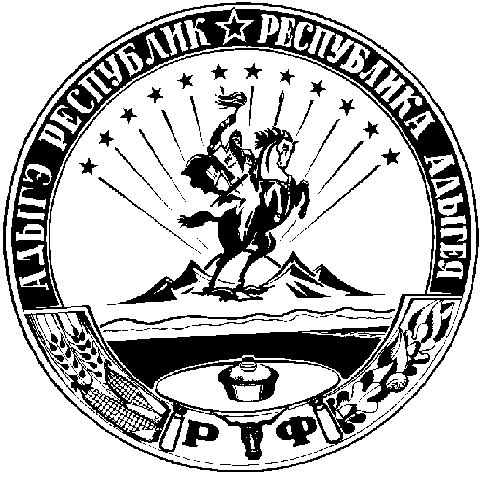 